                                          Свеча Памяти22 июня 1941 г. – одна из самых печальных дат в истории России. Мы скорбим по всем, кто ценой своей жизни выполнил священный долг, защищая в те суровые годы наше Отечество. В эти дни в пос. Горный прошли акции «Свеча Памяти» и «День Памяти и Скорби». 21 июня в 23:00 ч. прозвучал голос Левитана о нападении фашистской Германии, зазвучали песни о войне. Жители поселка стали собираться у памятника Павшим. Ведущие (Артыкова Р. и Силаева А.) напомнили собравшимся о том, что на нашей Оренбургской земле взрывы не грохотали, но 296 односельчан отправились на фронт, 127 – не вернулось домой, их фамилии выбиты на гранитных плитах. Ведущие пригласили жителей зажечь свечи Памяти. Под звук метронома почтили минутой молчания Память Павшим и возложить цветы к памятнику. Глава МО Горный сельсовет Боклин В.П. сказал: «пока мы помним о них – они  живы. Пусть эта память всегда будет с нами».22 июня в полдень зазвучали песни о войне, к памятнику Павшим пришли дети, посещающие школьный лагерь дневного пребывания «Колосок», воспитанники старшей группы ДС «Солнышко», жители поселка Горный. Учащимися МБОУ "Горной СОШ" была подготовлена литературно-музыкальная программа «Помним…». К памятнику были возложены цветы в знак памяти и скорби.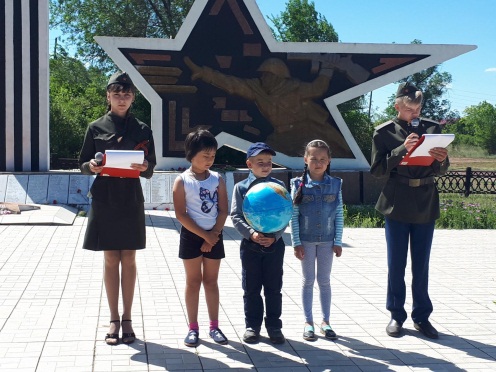 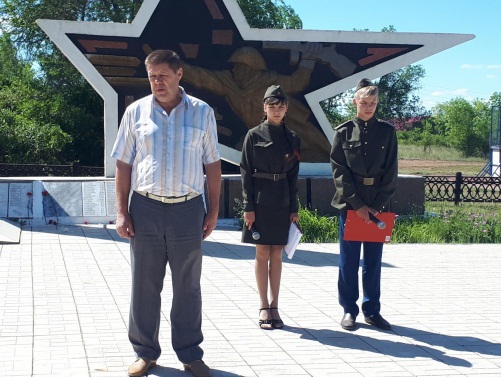 